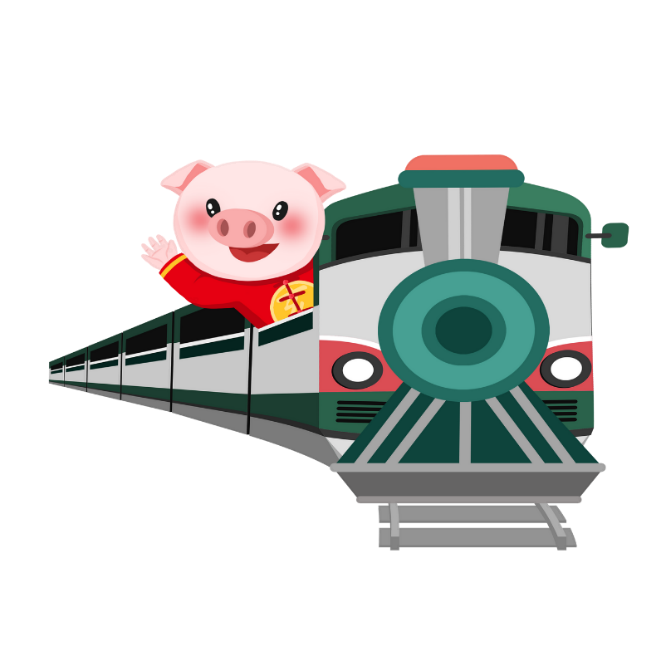 Smokin’ Bacon at Knightdale Station, Oct 6-7, 2023Cook Team Registration (Entry Deadline is 12: NOON, Friday, September 29, 2023 or until spaces are filled. First received, first accepted.Team or Business Name:________________________________________________________________________________Chief Cook:______________________________________________________________________________Mailing Address: _______________________________________________________________________________City:________________________________________  State: _____________  Zip Code: _____________________Phone: ____________________  Fax: ___________________E-Mail Address: ______________________________Cooking with:  Wood_____  Charcoal_____  Gas_____Please be advised, consider electricity as NOT CURRENTLY AVAILABLE for this competition.  Please be prepared to supply a generator as needed.Space will be limited to two standard side by side parking spaces per team.  Additional parking for participants is available.Please contact Neil Barnhill, 919-868-1155 or b.neilbarnhill@gmail.com  for further information.Entry fee is $150Make checks payable to: BSA Troop 347 and mail to : Troop 347, c/o Neil Barnhill, 7308 Jonathan Dr, Wendell, NCA CHIEF COOKS MEETING WILL TAKE PLACE AT 6:30 P.M. ON FRIDAY, OCTOBER 6th on site.Whole Hog Judging begins at 8 a.m. on Saturday, Oct. 7th.  Winners to be announced at 12:Noon.Contest to take place rain or shine.Vendors will not hold the Cook Off participants, directors, volunteers, or employees responsible for claims, losses, fees, damages, or expense.  The BBQ Cook Off Committee will not refund due to inclement weather, government action, strikes, or other matters beyond its control.  By signing your name below you are stating that you have read the application and rules and that  you and your organization will abide by the rules or risk being removed from the Cook Off.  There will be no refunds unless non-acceptance into the Cook Off.Signature: ______________________________________	Date: _____________________________________Mail to:  Neil Barnhill, event coordinator, 7308 Jonathan Dr, Wendell, NC, 27591ENTRY DEADLINE IS 12:Noon, Friday, Sept 29th. ENTRIES WILL BE ACCEPTED ON A FIRST COME, FIRST SERVE BASIS. PLEASE SIGN UP AS SOON AS POSSIBLE TO GUARANTEE YOUR SPACE.